Отчет по проведенным в МБОУ СОШ №30 мероприятиям месячника оборонно-массовой и военно-патриотической работы. 	Замдиректора по ВР                     Темирова З.Р.№Название мероприятия Дата проведенияКоличество участниковПриглашенные участникиУроки мужества: « Снятие блокады Ленинграда»«Победа в битве за Сталинград»              «Памяти воинов-интернационалистов»«Почетное звание “Защитник Отечества”27 января20-21 февраля1227«Посылка солдату» благотворительная акция для солдат срочной службы. Посещение госпиталя26 февраляПосещение ветеранов ВОВ18 февраля10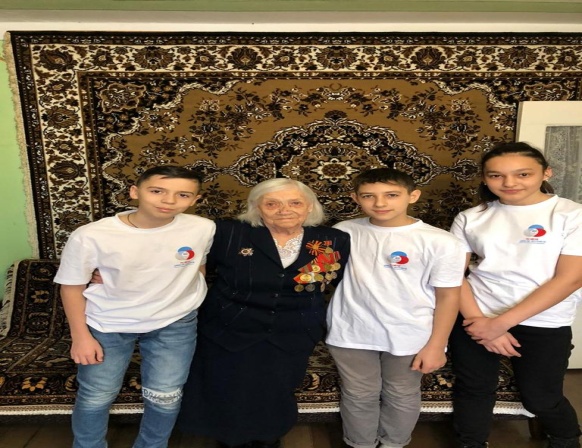 Военизированная эстафета22 февраля120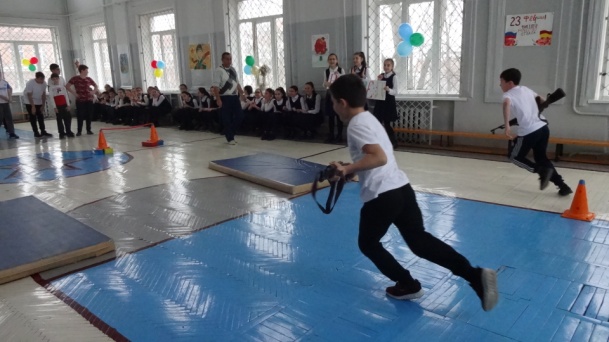 «Защитник Отечества»                       конкурс рисунка, выставка творческих работ20 февраля50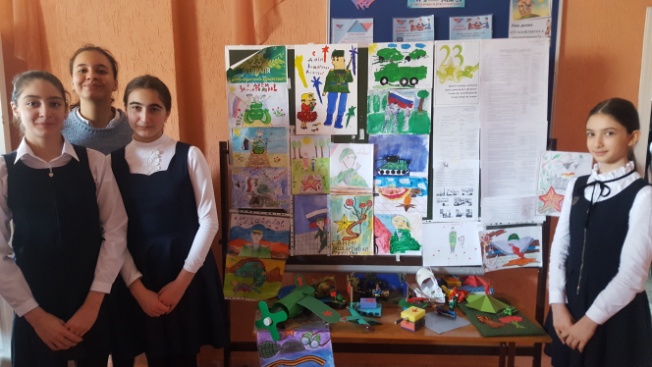 Посещение концерта камерного хора А.Кокойти, посвященный Дню защитника Отечества.26 февраля120